Základní škola a Mateřská škola, Pec pod Sněžkou, okres Trutnov542 21 Pec pod Sněžkou 144IČO: 709 83 976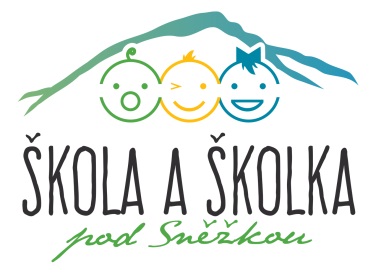 Č. j.: J/ 04/18Účinnost od: 1. 9. 2018Zvýšení cen stravnéhoVážení rodiče, strávníci,  	dovolujeme si Vás tímto informovat o plošné úpravě - navýšení stravného ve školní jídelně Základní a Mateřské školy Pec pod Sněžkou. Nové ceny byly stanoveny na základě výsledků hospodaření organizace a na základě nové kalkulace nákladů na přípravu obědů a budou se týkat všech strávníků školní jídelny.         Důvodem pro navrhované navýšení je nejen růst cen základních surovin, ale také nárůst provozních nákladů a nákladů na služby. Ceny obědů byly naposledy navyšovány v roce 2007. V zájmu udržení kvality pokrmů a vzhledem k povinnosti plnit spotřební koš a stanovené normy musí být pravidelně zařazovány také dražší suroviny (ryby, atd.).MŠ: děti do 6 let:  přesnídávka          7 Kč na 8,-                                  oběd                   19 Kč na 21,-                               svačina                 6 Kč na 8,-        děti nad 6 let: přesnídávka           8 Kč na 9,-                               oběd                    20 Kč na 22,-                               svačina                  7 Kč na 9,-ZŠ: strávníci 6 -10 let:   oběd              23 Kč na 25,-       strávníci 11 -14 let: oběd              25 KčDospělí strávníci – cizí: oběd             55 Kč na 65,-V Peci pod Sněžkou, dne 12. 7. 2018                                                         Mgr. Dita Mrázková                                                                                                                          ředitelka školy